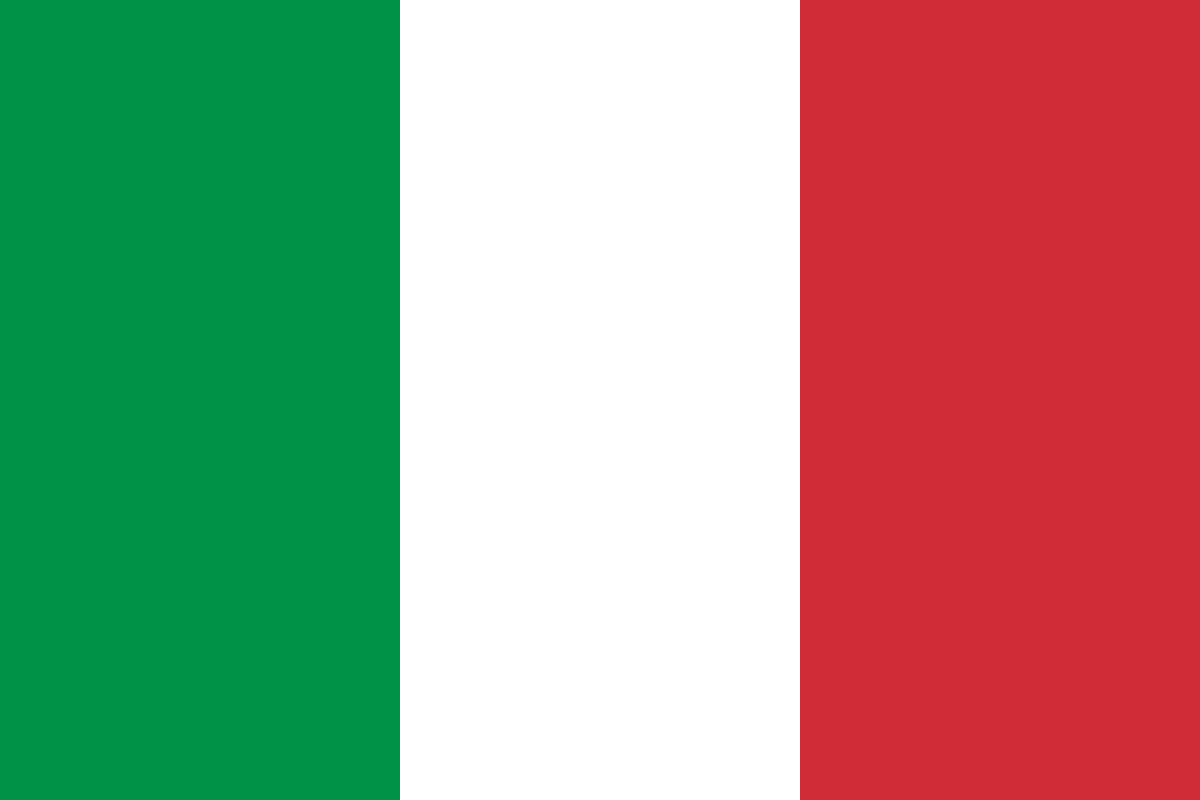 European Language DayItaliaAs part of european languages week at st john’swe are inviting children to eat italian onthursday 1st octoberIf your child normally brings a packed lunchbutwould like a school meal OF EITHER:CHEESE & TOMATO PIZZA WITH HERBY POTATOESORTOMATO & CHEESE PASTA & CRUSTY BREADPlease book at the school office on Monday 28th SeptemberRec /Y1 Y2 Free of charge Y3 Y4 £2.00 unless entitled to free school meals